Муниципальное бюджетное дошкольное образовательное учреждение детский сад «Звёздочка»ИГРЫ И УПРАЖНЕНИЯ НА РАЗВИТИЕ ИНТЕЛЛЕКТА У ДЕТЕЙ СТАРШЕГО ДОШКОЛЬНОГО ВОЗРАСТА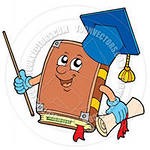 Составила педагог-психолог Е.А.Алякина 2021годДидактическая игра «Лото, в котором все побеждают»Обычная игра в лото может оказаться слишком напряженной для детей, которые начинают переживать и нервничать, надеясь, что они заполнят первыми карточки, а тут кто-то кричит: «Готово!». В предлагаемой нами игре в лото победу празднует каждый участник. При этом дети учатся чувствовать радость и положительные эмоции, когда у них и окружающих все хорошо.Цель:- развивать внимание;  - учить распознавать и подбирать числа, цвета, формы - все, изображенное на карточке. Оборудование: карточки с изображением различных предметов, цифр и т.п., фишки.Порядок действий. Сделайте из картона карточки для лото, напишите на каждой из них цифры от 1 до 10 или от 10 до 20. На всех карточках должны стоять одинаковые цифры, только в разном порядке. Дайте каждому игроку карточку, а также фишки.Ход игрыВедущий называет цифры в произвольном порядке, дети должны найти названное число на карточке и закрыть его фишкой.Когда все цифры будут закрыты, обойдите всех игроков и проверьте их карточки: «Ты закрыл 1? Да. А 2? Хорошо». И так далее.Убедившись таким образом, что задача выполнена, сообщите: «У тебя заполнена вся карточка! О, и у тебя тоже!». Детям очень понравится, когда выигрывают все!Варианты. Можно использовать эту игру, чтобы научить малышей многим вещам.Указывайте на карточках цвета, формы, буквы и даже короткие слова, имена людей, изобразите животных - в общем, любую информацию, которую хотите закрепить в памяти ребенка.Упражнение «Горячий мяч - холодный мяч»Цель:-развитие умения внимательно слушать, активизировать внимание и правильно выполнять команды.Оборудование: мяч или что-то другое, что можно передавать и бросать.Ход упражненияВедущий заранее объясняет, что означает каждое задание. Можно придумывать по желанию любые новые варианты.Игроки становятся в круг и перебрасывают мяч друг другу. Когда ведущий говорит: «Горячий мяч» - дети передают или бросают мяч друг другу сверху так быстро, как это возможно. Если ведущий командует: «Холодный мяч!», - Игроки медленно и аккуратно передают или бросают мяч снизу, пока не поступит другая команда.Когда ведущий объявляет: «Крученый мяч», - игрок должен сделать оборот вокруг себя и затем бросить мяч. («Винтовые» мячи можно разнообразить: «горячие крученые мячи» и «холодные крученые мячи».)Когда ведущий командует: «Звуковой мяч!», - Участник должен сначала выдать какой-нибудь звук, а затем бросить мяч.Опытные игроки могут выполнять сложные команды, например, «звуковой горячий крученый мяч». В этом случае нужно поймать мяч, покрутиться вокруг себя, выдать звук и быстро бросить его сверху другому игроку.Дидактическая игра «Отгадай картинку»Цель:- усвоение важного математического понятия, суть которого в том, что целое состоит из мелких частей;- развитие смысловой догадки.Оборудование: ножницы, бумага, журнал.Порядок действий. Сделайте на листе бумаги горизонтальные надрезы, не доходящие до левого края. Этим листом вы будете прикрывать картинку.Ход игрыНакройте этим листом любую картинку в журнале и отогните полоски бумаги одну за другой, проверяя, смогут ли дети отгадать, что изображено на картинке. Поменяйтесь местами и посмотрите, как быстро вам удастся дать правильный ответ.Дидактическая игра «Следопыты»Цель:- тренировка зрительно-моторной координации;- выработка способности проявлять свои творческие способности;- развитие силы и умения удерживать равновесие;- обучать продумывать действия заранее и составлять план.Оборудование: бумага, цветные карандаши или маркеры.Подготовительный этап. Положите на пол листы бумаги и попросите детей стать на них. Пока они будут стоять, обрисуйте каждому стопу или обе стопы. Это могут сделать и другие дети или даже сам ребенок. Хорошо, если таких следов будет много. По желанию дети могут раскрасить свои следы. Можно разнообразить процесс раскрашивания, предложив необычные варианты: следы в горошек, следы в радугу, в полоску и так далее. Выложите листы бумаги со следами дорожкой по одному или два.Ход игрыПорядок передвижения с одного листа на другой зависит от того, лежит перед ребенком один след или два, и как далеко друг от друга расположены листы.Таким образом, если на листе нарисованы два следа, игрок может прыгнуть на него двумя ногами. Если же на следующем листе нарисован один след, прыжок происходит одной ногой - правой или левой - в зависимости от того, какая стопа нарисована. Если листы бумаги лежат достаточно близко, это предполагает короткие прыжки; если они лежат далеко, ребенку нужно делать длинные прыжки.Варианты. Приготовьте контуры рук и разложите их рядом с контурами ног. Проходя по следам, дети иногда останавливаются и, балансируют на одной ноге, наклоняются и дотрагиваются до следов ладоней. Затем перепрыгивают на лист с двумя следами. Дети могут поочередно раскладывать листы бумаги для того, чтобы самим устанавливать правила игры.Вместо отдельных листов бумаги можно воспользоваться рулоном (скажем, обоев) и нарисовать на нем последовательность контуров стоп и ладоней. Стоит попробовать различные варианты.Упражнение «Цветные круги»Цель:- знакомство с цветами,- развитие физической силы, обучение умению держать равновесия,- тренировка зрительно-моторной координации.Оборудование: плотная цветная бумага.Подготовка. Смастерите несколько цветных кругов. Проще вырезать круги диаметром не менее пятнадцати сантиметров из разноцветной плотной бумаги.Можете проявить изобретательность и сделать «круги», которые «переживут» больше одной игры (для этого нужно наклеить круги на картон). Разложите их на полу в произвольном порядке.Ход упражненияСначала предложите детям попрыгать из круга в круг. Потом - прыгать в круг того цвета, который вы называете. Затем пусть сами дети называют цвета.Варианты. Можно разнообразить способы и направление передвижения по кругам.- Прыгайте на все красные круги.- Прыгайте боком на все оранжевые круги.- Прыгайте по-лягушачьи на все синие круги.- Прыгайте спиной вперед на все фиолетовые круги.- Прыгайте на одной ноге на все зеленые круги.- Прыгайте на все желтые круги и покрутиться на них.- Прыгайте в таком порядке: красный круг - синий - желтый - зеленый. Каждый раз, прыгая на красный круг, подпрыгнуть два раза, а прыгая на зеленый - три раза.Игра «Необычные соревнования»Цель:- учить детей контролировать свое тело, заставляя его двигаться различными способами;- совершенствовать умение удерживать равновесие.Ход игры- Соревнования на цыпочках. Перейти только на цыпочках.- Соревнования на пятках. Перейти только на пятках.- Носочки, пяточки, носочки, пяточки. Попеременно переходить с носочков на пятки.- Соревнования на корточках. Передвигаться, сидя на корточках.- Внешняя сторона стопы. Перейти, опираясь на внешнюю сторону стопы.- Внутренняя сторона стопы. Перейти, опираясь на внутреннюю сторону стопы.- Задом наперед. Идти спиной вперед.- Боковое скольжение. Передвигаться боком, выставляя вперед одну ногу, а вторую подтягивая к ней.- Галопом. Бежать лицом вперед, но всегда только с одной ноги.- Прыгая на одной ноге.- Прыгая на одной ноге задом наперед.- Скакать лицом вперед.- Скакать задом наперед.- И, наконец, «веселый способ»: скакать всем вместе, держась за руки.Упражнение «Подбери такой же»Цель:- знание подобных и различных признаков окружающих предметов является основой дифференциации, благодаря которой мы замечаем разнообразные детали;- развитие и укрепление детского сознания.Оборудование: плотная цветная бумага, ножницы.Порядок действий. Используя маленькие квадратики бумаги, изготовьте несколько идентичных комплектов с красным, синим, зеленим, желтым, черным и белым цветами.Ход упражненияСначала положите на стол только две карточки: красную и синюю. Дайте ребенку синюю и попросите: «Положи синюю карточку на другую синюю карточку». Или: «Положи синий цвет на синий цвет». В следующий раз добавьте еще два цвета и предложите выбрать нужный цвет из трех карт. Продолжайте добавлять карточки, пока ребенку не нужно будет выбирать подходящий цвет из шести или большего числа карт.Не забывайте меняться ролями. Если маленький ученик «ошибся», просто сообщите ему об этом: «Ты положил красную карточку на зеленую. Давай посмотрим вместе и найдем вторую красную карточку. Это она? Нет, это желтая. А что ты скажешь об этом? ».Варианты. Число вариантов безгранично, поскольку подбирать под стать можно бесчисленное количество предметов.- Подбирайте вместо цветов формы. Вырежьте различные формы, такие как круги, квадраты, треугольники, прямоугольники и т.д. одинакового и разного цвета.- Подбирайте текстуры с использованием предметов, например: два ватных шарика, два кусочка вощеной бумаги, два кусочка наждачной бумаги, два кусочка целлофана, два резиновых кольца, два куска губки, два куска ткани, две соломинки, две монеты и так далее.Игра «Наступить на хвост»Цель:- учить внимательно следить друг за другом, учить сотрудничать и нести ответственность, прикрывая спины друг друга;- развивать координацию глаз и ног;- способствовать развитию пространственной ориентации.Оборудование: ножницы, моток веревки.Подготовительный этап. Отрежьте для каждого игрока кусок веревки такой длины, чтобы он мог волочиться по земле, если заткнуть его за пояс.Ход игрыСуть игры заключается в том, что все участники бегают друг за другом, пытаясь наступить на веревки, которые волочатся, и сорвать их с пояса.Основная задача каждого - собрать как можно больше «хвостов», сохранив при этом свой собственный.Дети могут работать в парах, при этом они договариваются «охотиться» на определенных игроков и прикрывать спины друг друга в случае нападения.Никто не выбывает из игры. Даже если участник потерял «хвоста», он может бегать за другими и охотиться на их «хвосты». Однако тот, кто соберет наибольшее количество «хвостов», может быть провозглашен «Тем, у кого больше всего хвостов». Подобное звание предполагает исключение навешивания ярлыков «победителей»/«проигравших», просто констатируя факты.Легкий вариант: дети могут выдергивать концы веревок или ленты руками вместо того, чтобы наступать на них ногами.Игра «Прямое попадание»Цель:- тренировка зрительно-моторной координации, умения рассчитывать на свою силу, развитие порядкового счета цифр, опознавание цифр и их добавление.Оборудование: пустые пластиковые бутылки, набивной мяч или любой другой мячХод игрыСоставьте несколько бутылок друг на друга или сложите пирамиду из шести-десяти бутылок, будто это кегли для боулинга.Игрок становится на расстоянии от семидесяти до ста восьмидесяти сантиметров от пирамиды, в зависимости от своего возраста и умений, и пускает мяч катиться по полу. Подсчитывайте все сбитые бутылки. Участник может делать столько попыток, сколько ему потребуется, чтобы сбить все. Попросите детей помочь вам составить банки для следующего раунда.Варианты. Оберните бутылки бумагой и на каждой напишите цифру. Составьте банки в ряд и попросите игрока выбить, например, бутылку под номером 2.Если дети не знают еще цифр, просто называйте их успехи: «Ого, смотри, ты выбил номер 2 и номер 5».Если дети, знают счет, пусть выбивают и добавляют их: «Посмотрим, ты выбил номер 3, номер 4 и номер 1. Ну, давай посчитаем, какой у тебя счет в этой игре».Для детей разного возраста нужно давать разные задачи или предложить играть поочередно; скажем, младший называет цифру, старший добавляет цифры, а средний (тот, кто уже знаком с цифрами, но пока еще не умеет делать математические операции, устанавливает банки для следующего раунда. Дети любят всевозможные звания, так что ответственный за счет будет называться «королем счета», ответственный за установку банок – «главным укладчиком», а ответственный за бросание мяча – «суперкидальщиком».Игра «Прыжки формами»Цель:- закрепление названия форм, цветов, цифр или букв;- тренировка памяти, умение слушать, запоминать и выполнять указания;- совершенствование навыков сохранения равновесия;- формирование навыков передвижения различными способами.Оборудование: газеты или плотная цветная бумага, маркеры, скотч.Подготовка. Выньте шесть-девять газетных разворотов. Сложите их пополам и на каждом нарисуйте какую-нибудь форму маркером. По желанию формы можно вырезать. Начните с простых знакомых форм - круг, квадрат, прямоугольник, треугольник. Позже можно перейти к более сложным формам - пятиугольнику, шестиугольнику, восьмиугольнику и ромбу.Прикрепите все страницы к полу, одну за другой, чтобы они образовали вертикальную линию (чем больше фигур, тем сложнее игра).Ход игрыСначала нужно просто перепрыгивать с одной формы на другую. При каждом прыжке называйте форму, на которую прыгаете.Повторите упражнение несколько раз, всегда начиная с первой формы и не пропуская ни одной. Теперь называйте различные формы, на которые ребенок должен прыгнуть. Например: «Прыгни с квадрата на круг». Далее задача усложняется: «Прыгни с круга на треугольник, а затем на восьмиугольник».Для тренировки памяти нужно усложнить задачу: «Пройди на пятках к звезде, затем на цыпочках к прямоугольнику, а затем подпрыгни четыре раза на одной ноге на круге». Или «попрыгайте на левой ноге в квадрат, потом сделай поворот в воздухе и приземлись на шестиугольник» и др.Упражнение «Музыкальные движения»Цель:- развитие умения слушать и запоминать, совершенствовать музыкальный слух.Оборудование: различные музыкальные инструменты.Порядок действий. Под звуки музыкальных инструментов нужно делать определенные движения. Например, попросите детей кружить, когда зазвенит колокольчик, прыгать под звуки бубна, прыгать на одной ноге, когда заиграет дудочка, раскачиваться под барабанный бой и так далее.Ход упражненияСначала проиграйте все звуки для того, чтобы дети смогли потренировать движения. Затем повернитесь спиной, чтобы участники не видели, на каком инструменте вы играете. Играйте на разных инструментах, давая детям возможность прислушаться и изменять движения, когда вы меняете инструмент. Попробуйте также играть на двух инструментах одновременно, чтобы дети выполняли сразу два движения (например, прыгали на одной ноге и кружили вокруг себя).Варианты. Предложите детям играть на музыкальных инструментах по очереди. Поставьте маленьких музыкантов лицом к себе и спиною к другим участникам. Вы будете дирижером, который указывает дирижерской палочкой на тот инструмент, который должен зазвучать.Игра «Составляем рифмы»Цель:- знакомство с основами рифмовки и порядком букв в алфавите;- отработка навыков сохранения равновесия.Оборудование: бумажная оконная штора, обои или большой лист бумаги, цветные карандаши или фломастеры.Порядок действий. На бумажной шторе или на бумаге нарисуйте буквы алфавита.Ход игрыПредложите участникам прыгнуть на букву, с которой начинается слово «кот». После этого попросите прыгнуть на другие буквы, с которых начинаются слова, которые рифмуются с этим словом.Несколько вариантов простых слов, которые рифмуются:- слова, оканчивающиеся на «ОТ»: «кот», «пот», «крот»;- слова, оканчивающиеся на «ОЛЬ»: «соль», «боль», «моль»;- слова, оканчивающиеся на «ОСТ»: «мост», «пост», «хвост», «рост»;- слова, оканчивающиеся на «ОР»: «лор», «хор», «бор»;- слова, оканчивающиеся на «АЙ»: «край», «чай»;- слова, оканчивающиеся на «ИР»: «мир», «тир», «жир»;- слова, оканчивающиеся на «АР»: «дар», «пар», «бар»;- слова, оканчивающиеся на «ОГ»: «стог», «рог», «порог», «пирог»;- слова, оканчивающиеся на «ОЛ»: «вол», «стол»;- слова, оканчивающиеся на «ОМ»: «лом», «том», «сом»;- слова, оканчивающиеся на «АК»: «бак», «рак», «лак», «мак»;- слова, оканчивающиеся на «ОК»: «ток», «сок»;- слова, оканчивающиеся на «УК»: «лук», «стук», «жук»;- слова, оканчивающиеся на «УГ»: «плуг», «друг», «круг».Игра «Поймай змейку»Цель:- развивать координацию глаз и ног, ловкость, учиться удерживать равновесие, совершенствовать свои рефлексы.Оборудование: веревка.Ход упражненияВозьмите веревку за один конец, а второй пусть волочится по полу. Медленно дергайте конец веревки, который вы держите в руках, чтобы второй конец шевелился и извивался. Пусть один ребенок попытается наступить на веревку, в то время, как вы ходите по комнате и тащите ее за собой.Насколько быстро или медленно вы будете вести веревку, зависит от вашего желания. Всегда лучше начать с простого, пока дети не поймут суть игры, а затем постепенно усложнять задачу.Варианты. Поделите детей на пары, дайте одному из пары возможность управлять веревкой, ведь у каждого ребенка свой собственный уникальный стиль, в зависимости от которого будет изменяться и сама игра. Напоминайте тому, кто держит веревку, она все время оставаться на земле, потому что никто не сможет наступить на веревку в воздухе.Упражнение «Где спрятан предмет»Цель:- осознание разницы в размерах предметов.Примечание. Осознание разницы в размерах не происходит автоматически. Это та информация, которую мы усваиваем с помощью практического опыта. Ребенку может потребоваться некоторое время, чтобы заметить разницу в размерах или усвоить понятие «большой», «средний» и «маленький». Можно попробовать использовать язык, доступный малышу, например: «банка-папа», «банка-мама» и «банка-ребенок». Этой игрой мы развиваем визуально-пространственные навыки ребенка, сравнения и элементы логического мышления, учим продуктивно взаимодействовать с окружающими.Оборудование: три емкости различных размеров, пустые и чистые, без этикеток; мелкие предметы, например, сухофрукты.Ход упражненияРасставьте на столе три пустые емкости вверх дном. Под одну из них положите мелкий предмет.Предварительно сообщите игроку, под какую банку кладете «приз» (под большую, среднюю или маленькую).Затем поменяйте их местами и увидите, сможет ли он выделить указанную емкость. Выделил правильно? Следовательно, получает награду и/или похвалу, а также возможность попробовать еще раз. Не угадал? Загляните вместе под другие, разговаривая и давая оценку и найдите предмет вместе: «Ага, а вот и ... (скрытый предмет)! Он был под большой банкой».Варианты. Попробуйте прятать предметы под емкостями различных размеров и цветов. Для этого обмотайте одинаковые по размеру емкости цветной бумагой.Упражнение «Веселые прыжки»Цель:- умение мысленно программировать собственные действия;Ход упражнения- А ты можешь подпрыгнуть и сделать в воздухе поворот? Продемонстрируйте скачок сами, повернувшись в воздухе на сто восемьдесят градусов так, чтобы приземлиться лицом в противоположном направлении.- Ты можешь сделать прыжок на одну четверть? Приземлиться, осуществив поворот вправо или влево.- Ты можешь сделать в воздухе полный поворот? Сделайте в воздухе поворот на триста шестьдесят градусов.Игра «Ряд числовых дорожек»Цель:- тренировка зрительно-моторной координации; - формирование навыков сосредотачиваться, рассчитывать силу броска, оценивать скорость полета мяча и его траектории.Оборудование: цветные маркеры, бумага, скотч, «мягкий мяч».Порядок действий. На отдельных листах бумаги запишите числа от 0 до 9. Воспользуйтесь маркерами разных цветов, чтобы получилась красная единица, синяя двойка, зеленая тройка и так далее.Развесьте листы на стене в разных местах.Ход игрыДайте первому игроку мяч (набивной мяч или шар из смятой газеты) и объясните, что он должен бросать мяч в указанные числа. Порядок действий варьируется в зависимости от возраста игроков и степени развитости их навыков.- Брось мяч в красную (синюю, зеленую и т. д.) цифру.- Брось мяч в цифру 4 (6,2,5 и т д.).- Брось мяч в четное число.- Брось мяч в нечетное число.- Брось мяч в цифры, которые составляют число 8.- Брось мяч в число, получится, если сложить 2 и 3.- Брось мяч в число, которое получится, если от 5 отнять 3.- Запомни последовательность цветов: красный, зеленый, синий. Брось мяч в цифры этих трех цветов в указанной последовательности.- Запомни последовательность цифр: 2,7, 4 ... Брось мяч в эти цифры по очереди.Варианты. Такой способ считается более сложным не только потому, что в игру вовлечено больше игроков, но и потому, что он требует больше длительной и тщательной подготовки и привносит элемент «опасности» в виде участников, стоящих за мишенью.Разрежьте картонные коробки на несколько кусков. Как и в описанной выше игре, на кусках картона напишите цифры цветными маркерами так, чтобы каждая цифра была написана отдельным цветом.Каждый ребенок, за исключением того, кто бросает мяч, держит перед собой лист картона. Дети выстраиваются в ряд лицом к тому, кто будет бросать.Если, например, вы говорите: «Брось мяч в число, полученное при сложении чисел 2 и 3», то правильный ответ должен знать не только тот, кто бросает мяч, но и удерживающий картон с цифрою 5. Последнему нужно это знать, чтобы успеть защититься картоном, когда в него летит мяч.Получить удар «мягким мячом» совсем не больно. Если некоторые дети намеренно с силой бросают мяч, не ругайте их и не мешайте им. Умение бросать быстро и сильно - хорошее умение.Если ребенок попадает в неправильную цифру, не устраивайте из этого трагедию. Вместо этого просто отметьте что-нибудь позитивное: «Хороший бросок. Отличная попытка». Или: «Ты правильно уловил идею, но цифра 4 находится совсем не там. Брось мяч в эту цифру. Совершенно верно!».Можно приклеить цифры скотчем к полу и давать детям аналогичные указания, только при этом они не бросать мяч, а прыгать на нужные цифрыИгра «Кенгуру с мячиками»Цель:- развитие внимания, ловкости, навыков пространственного ориентирования (умение не сталкиваться или, наоборот, сталкиваться с другими участниками);- укрепление мышц нижней части тела при прыжках с зажатым между коленями мячом;- отработка навыков использования различных групп мышц.Оборудование: «мягкие мячики» (изготовленные из смятых газет или целлофановых пакетов и обмотанные клейкой лентой) или готовые мячики из поролона.Ход игрыВ начале игры мячи кладут на пол перед участниками. Игроки зажимают их коленями. После этого, пытаясь удержать мячи, прыгают по комнате, как кенгуру. Стоит предложить участникам выполнять при этом различные типы прыжков:- короткие;- длинные;- прыжки боком;- быстрые;- медленные;- прыжки через различные предметы.По желанию игроков можно предложить посчитать количество прыжков, не уронив мяч.В первоначальном варианте дети стараются не сталкиваться друг с другом, чтобы не упустить мяч. В другом варианте предложите им толкать (не сильно) друг друга бедрами, чтобы удержать собственный мяч, но заставить соперника упустить свой.Игра «Найди пустое место»Цель:- развитие представления о пространственном расположении предметов.Ход игрыВ этой игре дети учатся понимать, куда движутся они сами, а куда движутся другие, чтобы избежать столкновения. Это требует осознания пространства и своего места в нем относительно других объектов.Каждый участник находит себе партнера. Один из них играет роль «машины», второй - «водителя». Водитель кладет руки на талию «машины» и ведет ее по помещению. При условии, что все водители едут одновременно, главная задача - не врезаться в другие машины. А сделать это можно, «заезжая на пустое место». Как дополнительное развлечение, можно показать детям, как издавать интересные автомобильные звуки. Затем участники меняются ролями.Варианты. Соедините вместе несколько групп, формируя два или более поезда. Ребенок во главе поезда будет «машинистом». Цель машиниста - находить пустое пространство и тянуть туда поезд.Когда игра закончена, поинтересуйтесь, что детям понравилось больше - быть водителем или «машиной»: они предпочитают контролировать процесс или давать другим возможность принимать решения? Или обе роли понравились одинаково? И в первой роли, и во второй есть полезное, однако всегда интересно знать о детских мыслях и переживаниях.Упражнение «Математическая история»Цель:- учить детей счету от одного до десяти, дать понять, что «один» означает один предмет, «два»-два предмета и так далее;- совершенствовать операции сложения и вычитания.Рекомендации. Начните историю с одного человека и постепенно добавляйте других, тем самым вводя понятие добавления.Ход упражненияМаленькая девочка Аня собиралась идти в новую школу. Она никого не знала и боялась, что не сможет завести новых друзей. И вот она придумала план.Если у нее появится один друг (подведите к «Ане» одного ребенка) и у него будет один друг (подведите еще одного ребенка), тогда у девочки будет два новых друзей. Давайте посчитаем их: 1,2.Так, если у второго друга тоже будет один друг (подходит еще один ребенок), тогда у Ани будет трое новых друзей. Давайте посчитаем их: 1,2,3.И так далее, в зависимости от того, какую практику счета вы хотите устроить для детей и сколько детей (или кукол) у вас есть. Закончить можно такими словами:«Поэтому маленькая девочка больше не переживала, ведь у нее было ДЕСЯТЬ (или любое другое число) новых друзей».А теперь, если хотите, введите понятие вычитания.Поиграв немного, один друг собрался идти, поскольку ему нужно было на уроки танцев (один ребенок идет), так что у Анны осталось трое друзей. Давайте посчитаем их: 1,2,3. После этого еще одному другу пришлось пойти на тренировку (идет еще один ребенок), и у Ани осталось двое друзей. Давайте посчитаем их: 1,2. Затем последовал еще один друг, ему нужно было сидеть с маленькою сестренкой (идет еще один ребенок), и у Ани остался один друг. Давайте посчитаем, сколько осталось друзей: 1.Аня и ее новый друг играли до самого вечера, ведь иметь даже одного друга - это очень и очень хорошо!Игра «Музыкальное совпадение»Цель:- развитие умения слушать и замечать малейшие изменения в звуках.Оборудование: различные мелкие предметы, около десяти пустых контейнеров для фотопленки.Подготовительный этап. Положите одинаковое количество каждого из предметов (или вещества) в два контейнера. Например, в два контейнера насыпьте соль, в два - рис и так далее. Подойдут также пуговицы, фасоль, гравий, песок и мелкие монетки. Один контейнер каждого типа дайте каждому ребенку, один оставьте себе.Ход игрыПотрясите любой контейнер и попросите ребенка найти контейнер, который звучит так же. Теперь очередь детей потрясти один из своих контейнеров, а ваша задача - найти аналогичный у себя. Некоторые звуки легко распознать, скажем, шум монет и шум риса. Чтобы различить звуки песка и соли, нужно внимательно прислушиваться.Варианты. Поочередно попробуйте отбивать ритм. Например, дважды встряхните контейнер с солью, четыре раза - контейнер с фасолью, и у вас получится простой ритм 2: 4. Повторите комбинацию несколько раз и предложите детям последовать вашему примеру, используя свои контейнеры.Игра «Бросание мяча по категориям»Цель:- приобретать опыт в наименовании и понимании категорий;- тренировать память и умение слушать;- учить выявлять сходство между группами предметов.Оборудование: обычный или набивной мяч или что-нибудь, что можно легко поймать.Ход игрыУчастники садятся в круг. Выберите категорию, например: названия цветов, деревьев, имена друзей, имена, начинающиеся с определенной буквы, любимые продукты, формы, планеты, названия стран, предметы, изготовленные из древесины, предметы мебели и так далее.Предположим, вы выбрали категорию «мебель». Дайте первому игроку обычный или набивной мяч.Первый участник называет предмет мебели и бросает мяч другому, который называет другой предмет. Дети перебрасывают мяч до тех пор, пока все игроки не примут участие или пока никто не сможет больше придумать никакого ответа.Варианты. Можно играть с группой детей, которые только познакомились; так они получат возможность ближе познакомиться друг с другом.Категории могут быть такими: «места, где я побывал», «места, где я хочу побывать», «пища, которая мне нравится», «еда, которая мне не нравится», «виды спорта, которыми я занимаюсь», «виды спорта, которые я люблю смотреть», «телепередачи, которые я никогда не пропускаю» и т.д.Можно также изменять способ передачи мяча: его можно катить ногой, передавать правой рукой, а ловить левой т.п.Игра «Хранитель времени»Цель: развивать память, внимание, учиться выжидать определенное время, создать положительную эмоциональную атмосферу.Ход игрыГруппа игроков становится в одном углу большой комнаты или поля, а один ребенок - в другом. Он зовется Хранитель времени.Группа дружно кричит: «Хранитель времени, который час?». А Хранитель времени отвечает: «Десять часов» (или любое другой время, какое ему понравится). После чего дети делают десять шагов вперед к Хранителю времени. И снова повторяют свой вопрос, а он отвечает, пока участники не приблизятся к нему очень близко. Тогда он кричит: «Север». И здесь все дети со всех ног бросаются назад к начальной линии, преследуемые Хранителем времени. Все, к кому он успел прикоснуться, остаются на его стороне, и каждый из них тоже становится Хранитель времени. Игра продолжается до тех пор, пока на противоположной стороне не останется один ребенок, который становится Хранителем времени в следующей игре.Когда собирается группа Хранителей времени, лучше будет, если дети станут называть время по очереди. В противном случае наиболее громкоголосый все время выкрикивает время, а нетерпеливые кричат: «Север», когда группа еще слишком далеко.Варианты. Вместо Хранителя времени могут быть Волк, Тигр. Дети, играющие Кенгуру могут, например, прыгать, а не просто делать шаги вперед. Дети, играющие с Тигром, могут делать тигриные шаги вперед. А сигнальным словом в данном случае может служить не «север», а «обед».Упражнение «Затерянные сокровища»Цель:- учить «слушать» с помощью пальцев, развивать сосредоточенность и концентрацию внимания, психомоторику;- закреплять счет, повышать уверенность детей в себе.Оборудование: пакет риса, коробка, различные мелкие предметы.Подготовка. Высыпьте рис в коробку. Чем больше риса, тем более увлекательная будет игра. Соберите по паре различных мелких предметов (ложки, скрепки для бумаг, пуговицы, монеты, карандаши и т.д.). Спрячьте в рисе по одному предмету.Ход упражненияРаздайте детям по одному предмету, попросите их подержать в руках, а затем найти в рисе пары к каждому. Искать дети могут только на ощупь.Можно закопать в рисе все «сокровище». Сообщите, например, что вы спрятали в рисе десять предметов, и проверьте, смогут ли они найти их все. (Магнитные буквы, которые крепятся к холодильнику, прекрасно подходят для этой игры.)После этого предложите детям скрыть несколько предметов для вас.Варианты:- песочные сокровища. Если у вас есть песочница, попробуйте такой вариант. Соберите различные предметы, спрячьте их в песок. Упражнение «Соломенный счет»Цель:- повторение счета, развитие зрительно-моторной координации, умение сосредотачиваться.Оборудование: ножницы, соломинки, пустая пластиковая бутылка (250 мл).Подготовительный этап. Разрежьте несколько соломинок на небольшие кусочки. Размер кусочков зависит от возраста ребенка. Они должны быть достаточно длинными, чтобы малыш не мог их проглотить, и достаточно короткими, чтобы не сгибались и не ломались: приблизительные размеры - от 2,5 до 5 см.Ход упражненияСнимите с бутылки крышку и покажите детям, как по одной складывать соломинки в бутылку.Варианты. Предложите детям бросать в пустой контейнер для крупы или соли пуговицы. Проделайте в крышке специальный разрез.Игра «Самый ловкий»Цель:- учить использовать собственное воображение, развивать ловкость.Оборудование: кусочки бумаги или газеты.Ход игрыРазложите кусочки бумаги или газеты на полу и попросите участников перемещаться от кусочка к кусочку тем способом, который вы называете. Вы можете варьировать указания в зависимости от возраста и координационных навыков детей. После этого предложите детям самим давать задания другим игрокам.Варианты. В порядке возрастания сложности.- Промаршировать от одного листочка к другому.- Пройти на цыпочках от одного листочка к другому.- Прыгать, при каждом прыжке хлопать в ладоши.- Прыгать боком, держа руки на бедрах.- Прыгать спиной вперед, держа руки на коленях. Делать два прыжка вперед и один назад.- Прыгать на одной ноге, хлопая легонько себя по голове и одновременно поглаживая живот.И т. д.Игра «За воздушным шариком»Цель:- упражняться в счете, развивать зрительно-моторную координацию, учиться работать в команде, получать удовольствие от совместных игр;- создавать позитивный настрой.Оборудование: воздушные шарики по количеству участников.Ход игрыДля начала можно предложить детям подбрасывать шарик вверх и одновременно вести счет, пока шарик не упадет на пол. Если счет ведет взрослый, задача детей - наибольшее количество раз подбросить и поймать шарик.Варианты. Можно попробовать бить шарик различными частями тела: головой, локтем или пальцем.Упражнение «Портреты вслепую»Цель:- развитие концентрации внимания, мелких мышц руки,  мелкой моторики;- стимулировать у юных художников развитие внутреннего ощущения того, где находится рука.Оборудование: цветные или обычные карандаши, бумага.Порядок действий. В ходе этой игры дети будут рисовать портреты друг друга. Но вся хитрость в том, что они не должны смотреть при этом на бумагу. Обычно, результаты приводят всех в полный восторг.Ход упражнения- Возьмите карандаши и сядьте друг напротив друга. Начинайте рисовать, не смотря при этом на бумагу. Не прерывайте работу, пока портрет не будет закончен.Варианты. Несмотря на бумагу, нарисуйте любой предмет, который находится в комнате.Упражнение «Кувшинки»Цель:- развивать ловкость, внимательность, воспитывать дружелюбие.Оборудование: газета или любой другой вид бумаги.Ход упражненияРазложите газетные листы на полу так, чтобы у каждого ребенка был свой собственный. Объясните, что это не газета, а кувшинки, а они - не дети, а лягушки. Каждая лягушка становится на свою кувшинку, а вы включаете музыку или напевайте песню. Пока звучит музыка, лягушки могут скакать по комнате по-лягушачьи, но как только музыка останавливается, они мигом прыгнуть на любое кувшинку. (К этому моменту вы должны забрать одну из газет.) Однако участник, оставшийся без места, не выбывает из игры. Он может присоединиться к другой лягушке на кувшинке. Перед тем, как включить музыку или начать петь, предложите детям передвигаться другим способом: ходить задом наперед, скакать на одной ноге и т. д. По мере того, как вы будете забирать кувшинки, на оставшейся кувшинке будут собираться все больше и больше детей. Чтобы на газетном развороте уместились все, достаточно касаться газеты хотя бы одной частью тела.Варианты. Вместо кувшинки могут быть островки, лодочки и др.Игра «Прыжки, бег и слалом»Цель:- учить «рассчитывать силу», планировать свои действия, развивать кинестетические навыки.Оборудование: любой вид бумаги.Ход игрыПоложите на пол лист бумаги, это будет «база». Объясните, что каждый участник начинает игру отсюда. Напротив первого ребенка положите еще один, через который каждый игрок должен перепрыгнуть, стартуя с «базы».Продолжайте добавлять по одному листу, пока детям не нужно будет перепрыгивать через все.Задача в этой игре усложняются постепенно. Лучше класть по одному листу, а не сразу все, чтобы, прыгая, дети почувствовали разницу между максимальными и небольшими усилиями.Прыгать можно двумя способами. Один - разбегаться перед прыжком. В таком случае листы бумаги стоит класть на большее расстояние от «базы». Второй - прыгать с места. Испытайте оба способа.Варианты:- Слалом-бег. Разложите кусочки бумаги на полу на расстоянии примерно тридцати сантиметров друг от друга. Дети пробегают от первого до последнего листа, маневрируя между ними, как спортсмены-слаломисты. Задача - проверить, как быстро они смогут пройти весь путь, не задев бумагу; - маневры выполняют двое детей, причем второй держится за талию первого;- слалом-поезд. Небольшое количество детей встают друг за другом, изображая поезд, который будет маневрировать между кусочками бумаги, как в слаломе. «Паровоз» поезда должен быть уверен, что он оставил между кусочками достаточно места для того, чтобы прошел весь поезд.Упражнение «Измеряем ладонями»Цель:- усвоить простой способ измерения предметов;- развивать умение видеть связь между абстрактными мерами длины («Этот стол длиной в два метра») и конкретным опытом измерения;- учить оценивать размеры и расстояние на глаз и уметь рассчитывать их.Ход упражненияПродемонстрируйте детям, как определяются размеры предметов с помощью ладони. Сколько ладоней составляет длина стола, карандаша? Предложите детям сначала оценить на глаз длину всевозможных предметов, а затем измерить ладонями и проверить правильность их догадки.Не забывайте, что если ладонь длиннее, их потребуется меньше, соответственно, длина в ладонях будет другая.Варианты:- используйте другую часть тела, например, палец или стопу. Ходите, перекатываясь с пятки на носок, измеряя длину комнаты или расстояние от одного предмета мебели к другому;- попробуйте измерять пространство движениями. Например, сколько прыжков вам нужно сделать, чтобы преодолеть расстояние от одного конца комнаты в другой или от двери к столу?Всегда предлагайте детям предварительно оценить расстояние или размер на глаз.Упражнение «Сколько шагов»Цель:- учить детей оценивать расстояние и развивать внутреннее чувство длины и расстояния;- практиковаться в счете, развивать умение предвидеть ожидаемый результат.Ход упражнения- Попробуйте угадать, сколько шагов вам понадобится сделать, чтобы попасть из одного места в другое.- Сколько шагов отсюда до окна? К двери? К стулу и т.д.? Дети пытаются угадать, а затем проверяют правильность своего предположения.Шаги можно считать самостоятельно, однако гораздо веселее это делать всем вместе.Таким образом, можно рассчитать, сколько детских шагов содержится в метре, после чего подсчитать, сколько метров вы прошли.Варианты. «Сколько это будет взрослых шагов?» Или: «Сколько это будет детских шажков?».Подобная манера передвижения не только отвлекает, но и помогает детям понять разницу между большим и маленьким.Игра «Мгновенная эстафета»Цель:- развивать моторные навыки детей;- чем большим количеством движений обладает малыш, тем выше уровень его моторных навыков;- тренировать память путем запоминания последовательности инструкций: «Что я делаю сначала?», «Что происходит, когда я стою в пункте Б?», «Как я должен возвращаться назад?».Оборудование: любая бумага.Ход игрыПоложите на пол два кусочка бумаги. Один будет обозначать пункт А (начальный пункт), а второй - пункт Б (цель). В каждой из трех команд должен быть свой набор таких бумажек, чтобы одной команде не пришлось долго ждать своей очереди. Расстояние от пункта А до пункта Б выбирается в зависимости от возраста и уровня развития навыков участников, а также от их настроения.Варианты:- каждый игрок приходит из пункта А в пункт Б, на одной ноге прыгает вокруг пункта Б и быстро возвращается в пункт А, передавая эстафету следующему участнику;- каждый игрок идет спиной вперед из пункта А в пункт Б, прыгает на двух ногах спиной вперед вокруг пункта Б и быстро возвращается в пункт А, передавая эстафету следующему участнику;и т. п.Можно использовать эстафетную палочку, ее легко сделать из свернутой в рулон газеты. Дети могут поочередно придумывать свои собственные правила.Упражнение «Кто это?»Цель:- учить обращать внимание на особенности внешности окружающих людей, развивать способность «думать» с помощью слуха и осязания.Оборудование: повязка на глаза.Ход упражненияНаденьте повязку на глаза первого участника. Как только повязка надета, группа хором поет: «Это кто, это кто? Расскажи нам, это кто? ».Пока дети поют, взрослый или другой ребенок выбирает из группы одного ребенка и подводит его к малышу с завязанными глазами, который трогает его волосы, лицо, одежду, пытаясь догадаться, кто перед ним.Если игроку трудно определить второго участника (или детям не нравятся прикосновения), попросите второго игрока сказать несколько слов, и игра превратится в распознавание голосов.Как только игрок опознан, ему завязывают глаза, и группа снова поет песенку, в то время как вы выбираете следующего претендента на узнавание.Упражнение «Один бросок - один шаг»Цель:- развивать зрительно-моторную координацию, учить предусмотреть траекторию полета мяча, чтобы успеть поймать его.Оборудование: «мягкие» мячи.Ход упражненияИгроки делятся на пары, становятся друг напротив друга и перебрасываются «мягким» мячом. Каждый раз, когда одному из них удастся поймать мяч, они оба делают шаг назад, увеличивая расстояние, разделяющее их. Если же один участник упускает мяч, они делают шаг вперед, сокращая расстояние между собой.Варианты:- бросайте мяч снизу;- бросайте мяч сверху;- оба игрока поворачиваются спиной друг к другу, наклоняются вперед и перебрасываются мячом или перекатывают его между ногами (это отличная поза, благодаря которой в мозг поступает свежая кровь, насыщенная кислородом);- один игрок бросает мяч снизу, а другой одновременно бросает сверху.